                                      LATVIJAS KINOLOĢISKĀ FEDERĀCIJA                       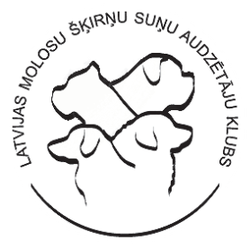 LATVIJAS MOLOSU ŠĶIRŅU SUŅU AUDZĒTĀJU KLUBSElijas 21, Rīga, LV-1050, Latvija, T: (371)29333253, e-pasts: dogshow.moloss@inbox.lv, www.molos.lv13.08.2016. FCI II GRUPAS SUŅU IZSTĀDE* (tikai FCI apstiprinatas darba šķirnes)** (obligāti jāpievieno CH titulu apliecinoša dokumenta kopija)AIZPILDĪT DRUKĀTIEM BURTIEMĪPAŠNIEKS IR LKF_________________________________________________________KLUBA BIEDRS(ierakstīt kluba nosaukumu)ĪPAŠNIEKA ADRESE (PIETEIKUMI BEZ ADRESES TIEK UZSKATĪTI PAR NEDERĪGIEM!!!)DATI PAR LATVIJAS SERTIFIKĀTIEMPIETEIKUMAM OBLIGĀTI JĀPIEVIENO CILTSRAKSTU KOPIJA!Izstādes orgkomiteja ir tiesīga pārlikt suni atklātajā klasē, ja pievienotais sertifikāts neatbilst  FCI un LKF prasībām. Pieteikums ir derīgs, ja tam pievienota ciltsrakstu kopija, apmaksas kvīts kopija un LKF maksājuma kartes kopija, sūtot pieteikumu pa pastu vai e-pastu. Par kļūdām pieteikumā atbild tā aizpildītājs!Vai Jūsu sunim ir kupētas ausis, aste?		Jā                 	Nē    Suņi, kuri dzimuši pēc 1.jūnija 2010.gada valstī, kur aizliegta ausu un astu kupēšana, un kuriem ir veikta ausu vai astu apgriešana, var piedalīties izstādē tikai tādā gadījumā, ja pieteikumam ir pievienota izziņa vai veikts ieraksts dzīvnieka pasē, ka operācija (ausu, astu apgriešana) izdarīta medicīnisku apsvērumu dēļ. Ar savu parakstu apliecinu, ka ierakstītā informācija ir ticama un patiesa un apņemos ievērot LKF izstāžu reglamentu.201  .g.______________________________				                    PARAKSTS _________________________________kucēnu klase (6-9 m.) var saņemt PP,piedalās kucēnu BIS var saņemt PP,piedalās kucēnu BIS var saņemt PP,piedalās kucēnu BIS var saņemt PP,piedalās kucēnu BIS junioru klase (9-18m.) var saņemt PP, JCAC, BOB (nesaņem CAC,CACIB)var saņemt PP, JCAC, BOB (nesaņem CAC,CACIB)var saņemt PP, JCAC, BOB (nesaņem CAC,CACIB)var saņemt PP, JCAC, BOB (nesaņem CAC,CACIB)starpklase (15 – 24 m.)starpklase (15 – 24 m.)starpklase (15 – 24 m.)atklātā klase (no 15 mēn.)atklātā klase (no 15 mēn.)atklātā klase (no 15 mēn.)sacenšas pardarba klase (no 15mēn.)*darba klase (no 15mēn.)*darba klase (no 15mēn.)*jāpievieno apliecinoša dokumenta kopijaCAC,CACIB, čempionu klase (no 15mēn.)**čempionu klase (no 15mēn.)**čempionu klase (no 15mēn.)** BOB1veterānu klase (no 8 g.) veterānu klase (no 8 g.) var saņemt PP, VCAC, BOB (nesaņem CAC,CACIB),piedalās veterānu BIS var saņemt PP, VCAC, BOB (nesaņem CAC,CACIB),piedalās veterānu BIS var saņemt PP, VCAC, BOB (nesaņem CAC,CACIB),piedalās veterānu BIS ŠĶIRNEŠĶIRNEDZIMUMSSUŅA VĀRDSSUŅA VĀRDSTITULITITULIDZIMŠ. DAT.CILTSRAKSTU Nr.KRĀSAMIKROČIPA Nr. (Obligāti!!!)TĒVSTĒVSTĒVSMĀTEMĀTEMĀTEAUDZĒTĀJSAUDZĒTĀJSAUDZĒTĀJSĪPAŠNIEKS /UZVĀRDS,VĀRDS/ĪPAŠNIEKS /UZVĀRDS,VĀRDS/ĪPAŠNIEKS /UZVĀRDS,VĀRDS/ĪPAŠNIEKA PERSONAS KODSĪPAŠNIEKA PERSONAS KODSĪPAŠNIEKA PERSONAS KODSIELA,Nr.e-pastse-pastsPILSĒTAPASTA INDEKSSPASTA INDEKSSTālr.Nr.VAI JŪSU SUNS IR LATVIJAS JAUNAIS ČEMPIONS?  JĀ      NĒ  VAI JŪSU SUNS IR LATVIJAS ČEMPIONS?           JĀ              NĒ  KAD IR SAŅEMTS PIRMAIS JCAC SERTIFIKĀTS?KAD IR SAŅEMTS PIRMAIS JCAC SERTIFIKĀTS?VAI JŪSU SUNIM IR LATVIJAS CAC SERTIFIKĀTS? (IZST. VIETA, DATUMS, EKSPERTS)..................................................................................................................................................................................................................................................................................................................................................................................................................................................................VAI JŪSU SUNIM IR LATVIJAS CAC SERTIFIKĀTS? (IZST. VIETA, DATUMS, EKSPERTS)..................................................................................................................................................................................................................................................................................................................................................................................................................................................................